BÁJITAL KÉSZÍTÉSEA boszorkányok bájitalokat is készítenek.Ma mi is kipróbájuk ezt a tevékenységet. A bájitallal mindenki részére egészséget fogunk varázsolni a testünkbe, szervezetünkbe.Hozzávalók:- citrom, narancs- víz- gyümölcsfacsaró- kés- edény- fakanál- levesszedő kanál - poharakMunkafolyamat:1. A gyümölcsöket vágjuk félbe, facsarjuk ki a levét, majd öntsük tálba2. Adjunk hozzá tetszőleges mennyiségű vizet3. Addig kevergessük a folyadékot, amíg a cukor fel nem olvad4. Levesszedő segítségével adagoljuk a bájitalt poharakba és osszuk ki a gyerekeknek* Készítés közben mormoljuk folyamatosan a varázsigét:„Hópihe, hópihe szállj most ide,Hozz egészséget, vitamint az italba bele.Legyek egészséges, erővel tele,Legyőzzem a bacikat egész évben!”Pállanatképek a munkafolymatról: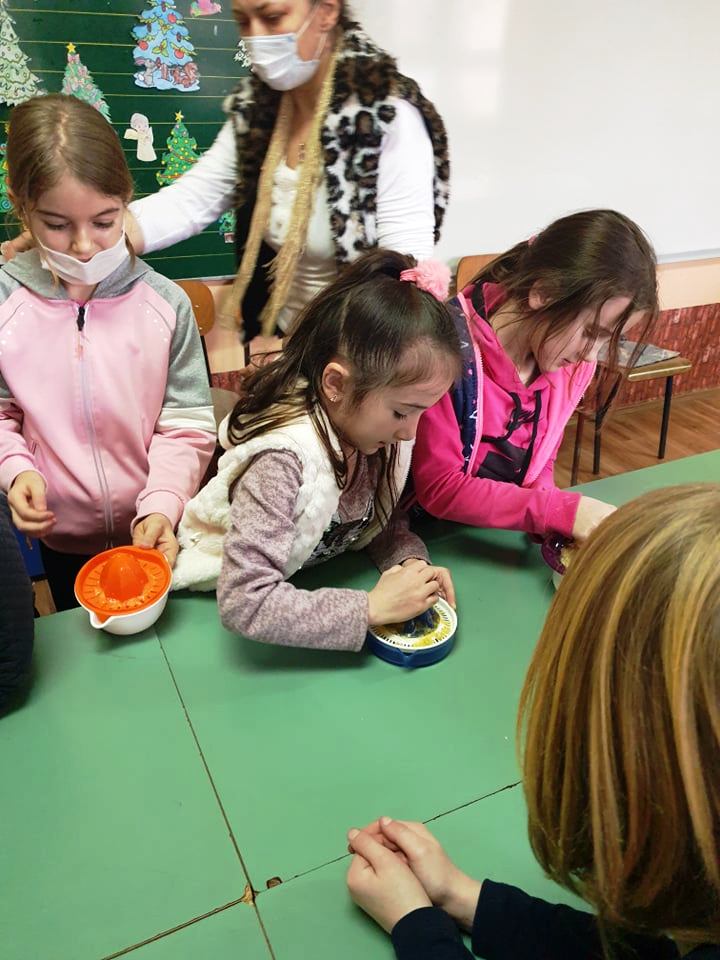 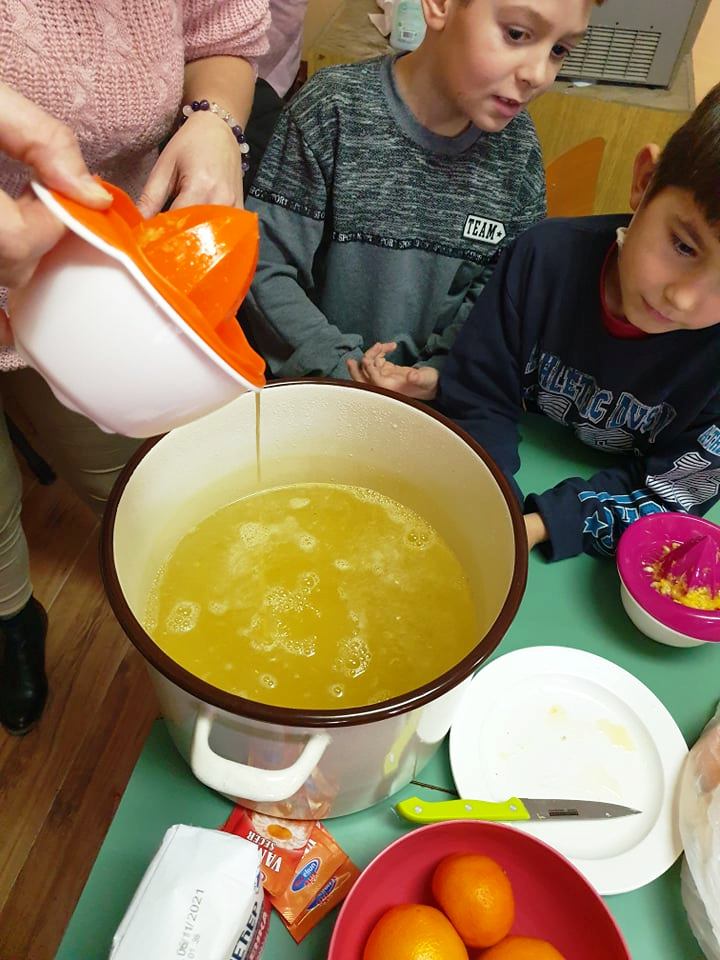 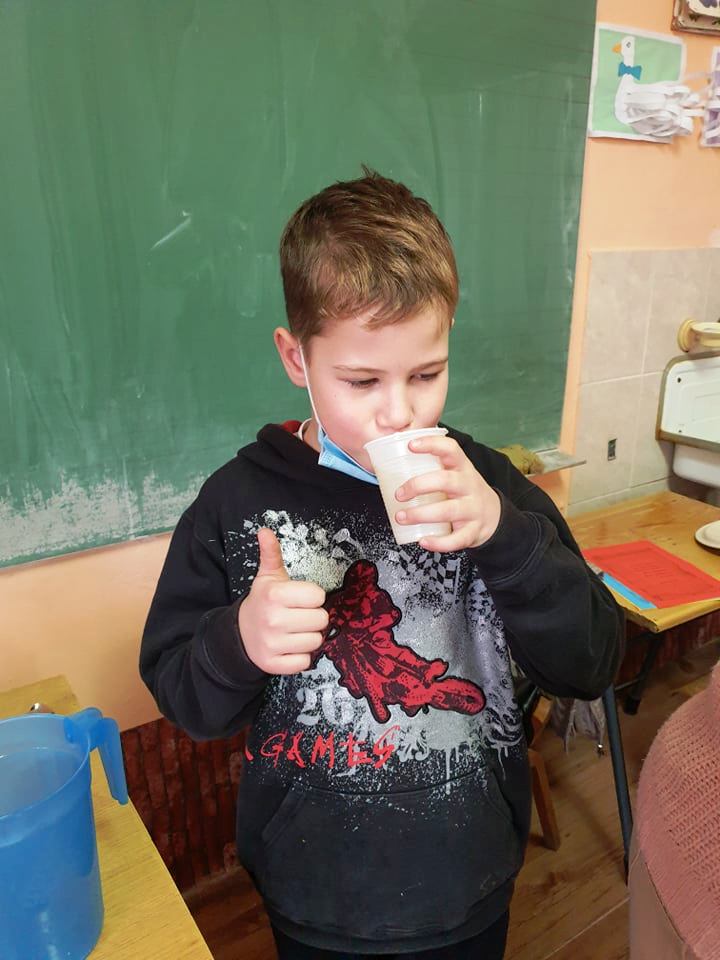 